.Intro : 16 Counts - No Tag, No Restart(01-08) SECTION 1: HEEL TOUCH- TOUCH- FWD SHUFFLE- FWD- RECOVER- SIDE- BUMP (L, R, L)- FLICK(09-16) SECTION 2:SIDE SHUFFLE- JAZZ BOX- CROSS- SIDE- 1/4 TURN R(17-24) SECTION 3: FWD SHUFFLE- PIVOT 1/2 TURN L- FWD SHUFFLE- BACK- BUMP (BACK, FWD, BACK)- FLICK(25-32) SECTION 4: FWD- PIVOT 1/2 TURN R- FWD- V STEP (OUT&IN)Start again….Happy Ajalah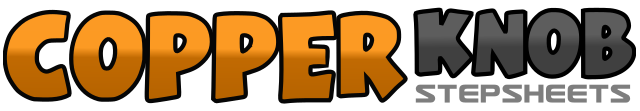 .......Count:32Wall:4Level:Beginner.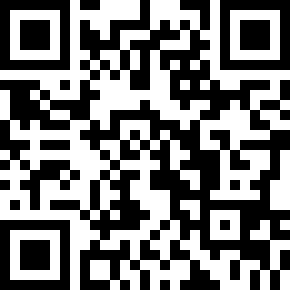 Choreographer:Heru Tian (INA) - October 2020Heru Tian (INA) - October 2020Heru Tian (INA) - October 2020Heru Tian (INA) - October 2020Heru Tian (INA) - October 2020.Music:Happy Ajalah - SMVLLHappy Ajalah - SMVLLHappy Ajalah - SMVLLHappy Ajalah - SMVLLHappy Ajalah - SMVLL........1-2heel touch fwd (rf), touch together (rf)3&4step fwd (rf), together (lf), fwd (rf)5-6rock fwd (lf), recover (rf)7&8step side with bump (lf), bump to the right, bump to the left with flick (rf)1&2step side (rf), together (lf), side (rf)3-6cross (lf), behind (rf), side (lf), cross (rf)7-8step side (lf), ¼ turn R fwd (rf)1&2step fwd (lf), together (rf), fwd (lf)3-4step fwd (rf), ½ turn L recover (lf)5&6step fwd (rf), together (lf), fwd (rf)7&8step back with bump (lf), bump fwd, bump back with flick (rf)1-4step fwd (rf), fwd (lf), ½ turn R recover (rf), step fwd (lf)5-8step out (rf), step out (lf), back in (rf), together (lf)